
Shoah Memorial in Guayaquil (photo: December 2010)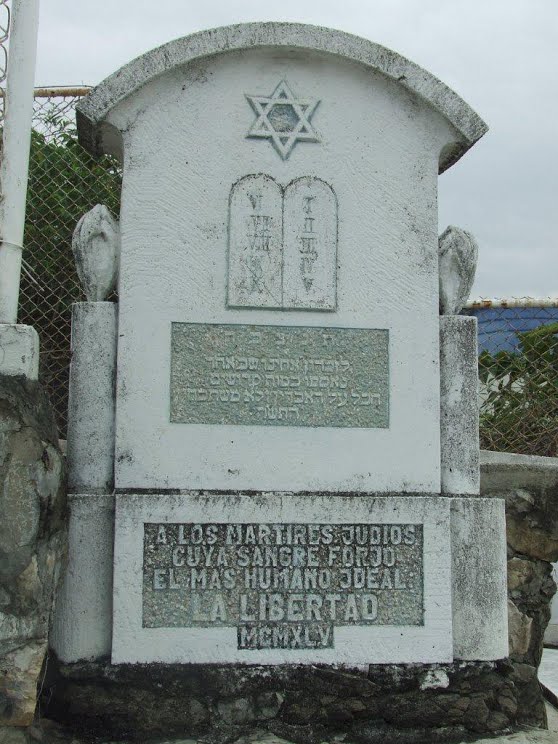 Submitted by Gabriel Alexander